Год охраны труда в Профсоюзе-20182018 год объявлен Общероссийским Профсоюзом образования Годом охраны труда. В 2018 году деятельность по охране труда, защите прав членов Профсоюза на здоровые и безопасные условия труда станет приоритетным направлением работы Профсоюза, его межрегиональных, региональных, местных и первичных профсоюзных организаций. Запланированы мероприятия, посвященные 100-летней годовщине технической инспекции труда и Всемирного дня охраны труда 28 апреля 2018 года. Официальная символика Года охраны труда принята  07 декабря 2018 года на  заседании Центрального Совета Общероссийского Профсоюза образования и принято постановление № 4-3 от 07.12.2017 «О состоянии условий и охраны труда в образовательных организациях».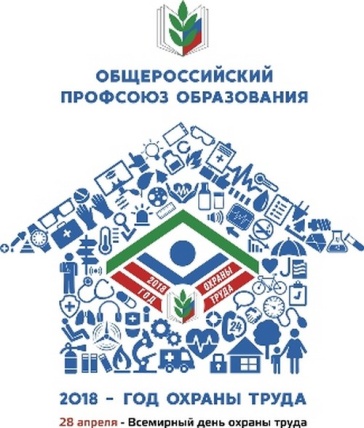 В год охраны труда Общероссийским Профсоюзом образования планируется: Принять меры, направленные на осуществление контроля за созданием и функционированием системы управления охраной труда (СУОТ) в образовательных организациях всех типов. Усилить профсоюзный (общественный) контроль за соблюдением работодателями требований трудового законодательства, в том числе за завершением в 2018 году специальной оценки условий труда в образовательных организациях, финансовым обеспечением мероприятий по охране труда, качеством проведения обязательных медицинских осмотров и психиатрических освидетельствований работников образования. Совершенствовать деятельность профсоюзных организаций и их представителей в лице технических, внештатных технических инспекторов труда, уполномоченных по охране труда Профсоюза по осуществлению контроля за соблюдением трудового законодательства и иных нормативных правовых актов, содержащих нормы трудового права, в том числе: Продолжить системную работу по повышению квалификации отраслевых технических инспекторов труда (не реже одного раза в 3 года) и проведению на региональных площадках конференций внештатных технических инспекторов труда профсоюзов работников образования, здравоохранения и культуры по вопросам охраны труда. Осуществлять активное взаимодействие территориальных (региональных и местных) организаций Профсоюза с органами государственной власти и органами местного самоуправления муниципальных районов и городских округов по созданию здоровых и безопасных условий труда при эксплуатации зданий и сооружений образовательных организаций. Продолжить практику проведения профсоюзных тематических проверок по проблемным вопросам охраны труда и безопасности образовательного процесса, в том числе принятия превентивных мер, направленных на предупреждение производственного травматизма и несчастных случаев с обучающимися. Разработать «дорожную карту» по актуализации действующих и разработке новых нормативных правовых актов, регламентирующих требования охраны труда и безопасности образовательного процесса (правила безопасности в спортивных залах, на игровых площадках, в кабинетах технологии, при проведении занятий и игр с применением IT технологий и другие нормативные правовые документы). Подготовить предложения по изменению Методики проведения специальной оценки условий труда и внесению дополнений в части измерений голосовой нагрузки — фактора напряженности трудового процесса. Разработать рекомендации расчета норматива затрат на финансовое обеспечение мероприятий по охране труда для образовательных организаций и включения расходов по охране труда и безопасности образовательного процесса в состав субсидии на выполнение государственного (муниципального) задания по оказанию государственной (муниципальной) образовательной услуги. Организовать проведение общепрофсоюзной тематической проверки по осуществлению контроля за безопасной эксплуатацией зданий и сооружений образовательных организаций с последующим обсуждением результатов проверки на заседании Исполкома Профсоюза.
